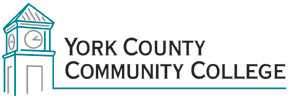 Present:				Absent:				Recorder:Claudette Dupee			Paula Gagnon			Joy LocherDianne Fallon				Nicole KaszubinskiCathleen FerrickAnnette TanguayAssessment Committee MinutesThursday February 22, 201812:30 – 2:00 Clock Tower Conference RoomAGENDA1. Call to Order	By Chair Dianne Fallon2. Approval of agenda	Claudette Dupee made a motion to approve, seconded by Cathy Ferrick, and approved.3. Approval of January 2018 minutesDianne proposed a change to 4.3.  Cathy made a motion to approve, seconded by Claudette, and approved.Dianne will email the wording change to the recorder.  Received 3-27-18: “The committee felt that it would need to explore whether or not it is possible to develop one rubric to cover all of the ideas contained within this ILO” replaced “The committee felt that it was possible to develop one rubric to cover all of the ideas contained within this ILO.”4. New Business4.1 Continuing discussion: Next steps for global awareness, diversity, tolerance?	a. LEAP Rubrics (Paula)	b. Sample rubrics from other institutions (Annette)	c. Transcripts from class discussion posts (Dianne & Cathy)Discussion:	Students are respectful in the posts.  They are more articulate in discussion threads than in academic papers. (More time to respond and response is required than in class discussion, less formal response required although there are ways to capture comparable written responses in class)Dianne provides a model for posting, and Cathy provides etiquette rules.  It would be interesting to see how many of the online instructors provide models/etiquette rules.Dianne suggested a class like ethics may provide a broader range of ideas/cultures.The committee examined the following rubrics:Intercultural Knowledge and Competence Value RubricGlobal Awareness & Cultural Competence ILO RubricGlobal Perspective and Awareness	IVCC Global Awareness RubricThe committee discussed other ways to foster awareness such as in international dinners.Annette reminded the committee that the rubric is intended to capture more than just cultural differences – intellectual, for example.Dianne proposed that she will fill in the rest of the draft that was started today for next month’s meeting discussion.  Dianne will email Joy a copy of the today’s draft.Joy will provide copies of rubrics and discussion posts to Paula Gagnon and Nicole Kaszubinski.5. Old Business6.  Announcements7. Adjournment	Claudette made a motion to adjourn, seconded by Annette and approved.